                                      Волшебный мир театра Все то, что чувствует наша душа в виде смутных, неясных ощущений, театр преподносит нам в  громких словах и ярких образах, сила которых поражает нас.
Иоганн Фридрих ШиллерДля каждого театр свой, но он всегда удивляет, восхищает. Он помогает человеку понять себя и других, даёт возможность увидеть «со стороны» свою и чужую жизнь. Не только увидеть, но и разобраться в той или иной ситуации, поставить себя на место героев.  Проиграть сюжет вместе с актёрами. На протяжении многих лет в нашем МБДОУ «Детский сад №22», находящемся в городе Заволжье одним из основных направлений работы по художественно-эстетическому развитию - одно из ведущих направлений работы нашего детского сада.  является  театрализованная  деятельность. «Театр-это чудесная страна» которая оказывает большое эмоциональное воздействие  на чувства и настроение дошкольников, расширяет кругозор детей, обогащает и развивает речь, формирует моральные представления, развивает умственные представления, развивает умственные способности детей. Работа над театрализованной деятельностью начинается в нашем ДОУ уже с младшей группы. Воспитатели показывают детям небольшие кукольные спектакли. Сюжет берут из знакомых потешек, стихов, сказок. Постепенно включаем детей в игры-драматизации, игры-имитации действий человека, животных, птиц, сказочных персонажей. Для показа используем настольный театр игрушек, театр на фланелеграфе, пальчиковый театр. Все дети любят спектакли. Им нравится не только представление, но и самим быть артистами. Ролевой театр — это театр, где дети берут на себя роль выбранного персонажа. Дети с помощью взрослого или самостоятельно разыгрывают стихотворения, загадки, небольшие сказки. В каждой группе создана предметно-пространственная среда, в которой созданы все условия для развития познавательных и творческих способностей.Каждый ребёнок может индивидуально, облачившись в маску, костюм или шапочку представить себя каким-то персонажем. В игре участвуют куклы, которые ребенок надевают на пальцы и управляют ими. По движению сюжета ребёнок действует одним или несколькими персонажами-пальцами, произнося текст. Театральная игра дает возможность объединить детей общей идеей, переживаниями, сплотить на основе интересной деятельности, позволяет каждому ребенку проявить свои активность, индивидуальность, творчество.       Одним из важнейших условий организации эффективного воспитательного процесса в ДОУ  является сотрудничество с семьями. Для того чтобы родители (законные  представители) стали активными помощниками педагогов, необходимо  было вовлечь их в жизнь детского сада. Клуб – наиболее подходящая для этого форма работы, позволяющая установить эффективное и целенаправленное взаимодействие детского сада и родителей.Для установления сотрудничества детского сада и семьи в вопросах обучения, воспитания и развития детей   младшего возраста мы организовали семейный клуб «В гостях у сказки».              Основная цель работы   это создать условия для развития творческой активности детей и родителей (законных  представителей)  в театрализованной деятельности, обеспечить становление партнерских отношений между семьей и ДОУ.  Для осуществления этой цели были поставлены следующие задачи:- вызвать интерес у детей и родителей к театрализованной   деятельности;     - приобщать родителей к совместной театрализованной деятельности;-педагогическое просвещение родителей по развитию речи через театрализованную деятельность;- вызвать желание родителей участвовать в жизни МБДОУ;-совершенствовать художественно-прикладные и музыкально-театральные способности воспитанников в художественно-продуктивной деятельности и музыкально-театральном искусстве;- перевести родителей от наблюдателя за игровыми действиями к прямому включению в процесс театральной деятельности в детском саду, к построению взаимоотношений, основанных на принципах уважения, доверия, открытости, улучшения взаимоотношения между детьми и взрослыми, перейти к систематическому, содержательному, эмоционально наполненному досугу.Родители активно  участвовали в конкурсах по совершенствованию  развивающей предметно-пространственной среды:  «Артисты с грядки»,  «Театр на кухне», «Лиса и заяц!», «Все герои сказок».Благодаря работе семейного клуба родители нашей группы стали дружными, общительными, стали с детьми посещать театры во Дворце культуры  нашего города. Только совместными усилиями можно достичь определенных результатов.  Дети и театр. Это, казалось бы, простое словосочетание, но  имеет большое значение для становления личности будущего взрослого человека, в какой бы профессии он себя не увидел. Театр раскрывает духовный и творческий потенциал каждого  ребенка, поэтому  на базе нашего детского сада был организован кружок «Театральный калейдоскоп». Его целью было раскрытие творческих способностей детей, а так же улучшение речевого развития, особенно для детей с тяжелыми нарушениями речи (общим недоразвитием  речи). Дети осваивают театральные игры, ритмопластику, культуру и технику речи. Родители просто не узнают своих детей, ребята удивляют их не только актерской игрой, но и осознанным отношением к своей роли. После занятий дети уходят домой с горящими глазами, и делятся с ними своими впечатлениями. Разве не это огромный успех педагога, который дает возможность ребенку за одно занятие получить массу положительных эмоций, впечатлений и знаний! На своем опыте отметим, что успешность и результативность театральных занятий зависит от разнообразия тематики, средств изображения, эмоциональности театрализованных игр и творческих способностей педагогов.Театр в дошкольном детстве занимает особое место в образовательном процессе. Пусть с нашего доброго начала театральные действия, и полюбившиеся сказочные герои сопровождают ребенка всю его жизнь!Введите в мир театра малыша,И он узнает, как сказка хороша,Проникнется и мудростью, и добротой,И с чувством сказочным пойдет  он жизненной тропой. Воспитатели старше-подготовительной группыкомпенсирующей направленности для детей с  тяжелыми нарушениями речи (ОНР)Гнедина Е.В.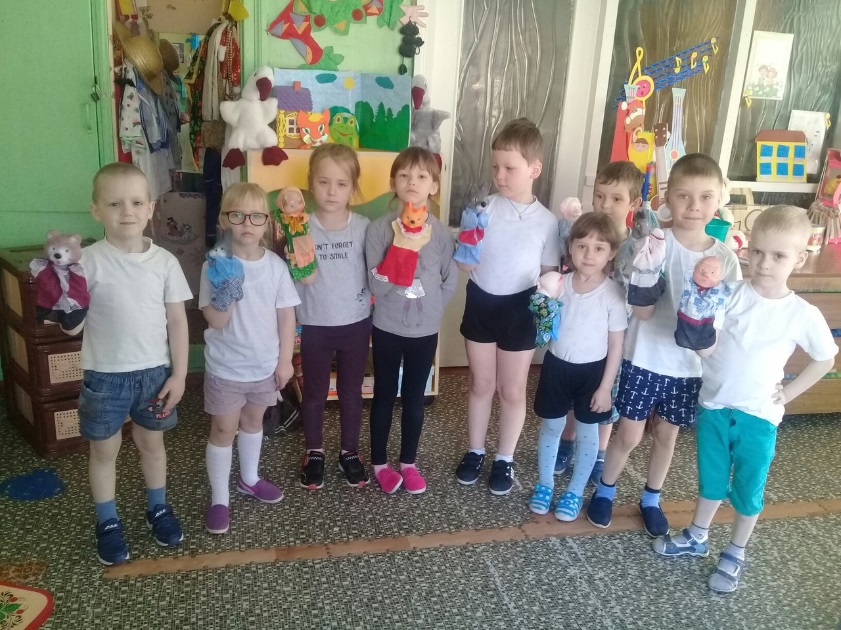 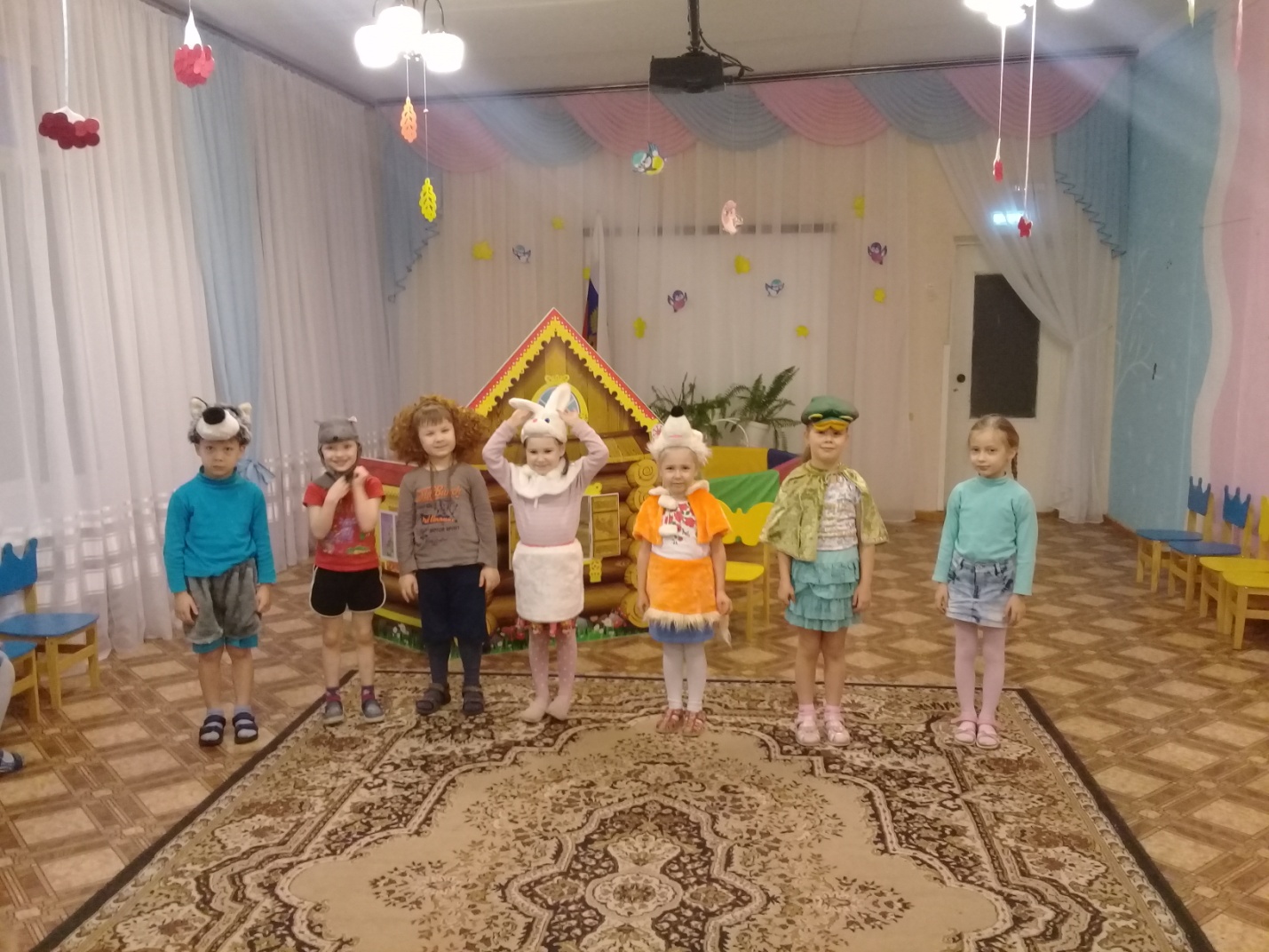 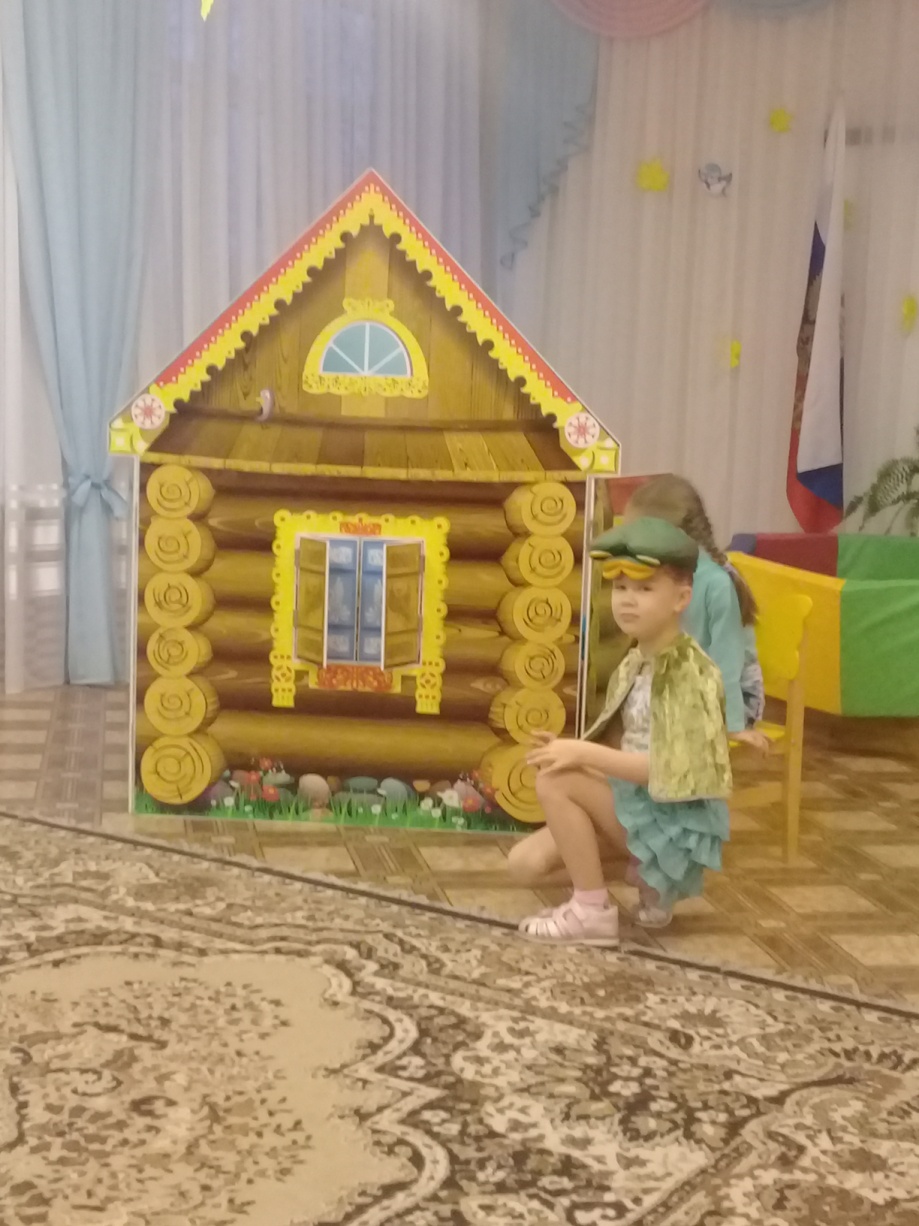 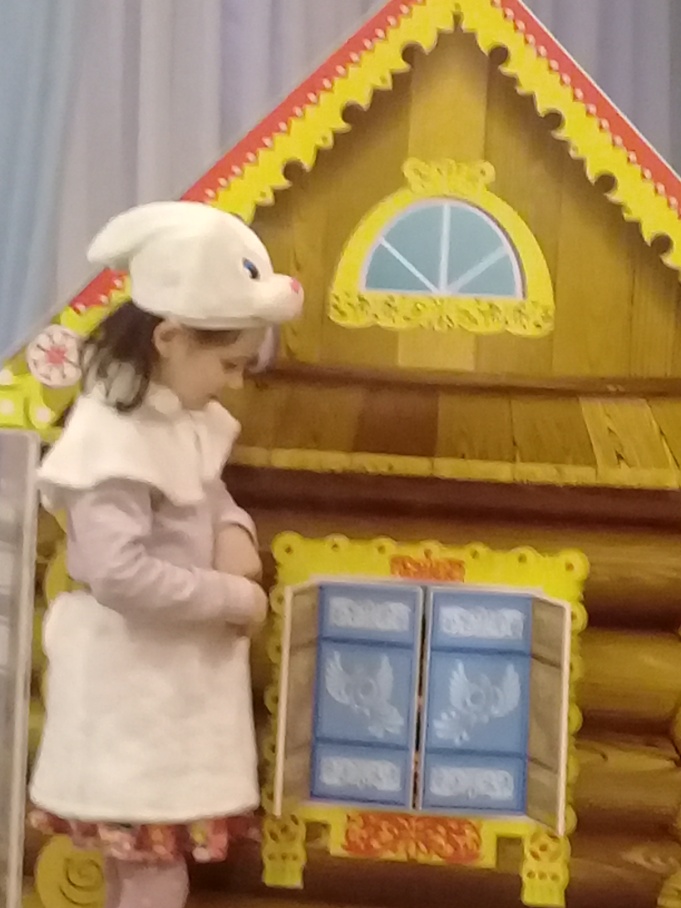 